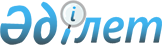 О внесении изменения в пункт 3 Положения об обмене между уполномоченными органами государств – членов Евразийского экономического союза информацией, связанной с зачислением, распределением, перечислением и возвратом специальных, антидемпинговых, компенсационных пошлинРешение Коллегии Евразийской экономической комиссии от 18 августа 2015 года № 84

      В соответствии с пунктом 23 Положения о зачислении и распределении специальных, антидемпинговых, компенсационных пошлин (приложение к приложению № 8 к Договору о Евразийском экономическом союзе от 29 мая 2014 года) Коллегия Евразийской экономической комиссии решила:



      1. Пункт 3 Положения об обмене между уполномоченными органами государств – членов Евразийского экономического союза информацией, связанной с зачислением, распределением, перечислением и возвратом специальных, антидемпинговых, компенсационных пошлин, утвержденного Решением Коллегии Евразийской экономической комиссии от 18 декабря 2014 г. № 240 (далее – Положение), после слов «время г. Астаны,» дополнить словами «для Кыргызской Республики – время г. Бишкека,». 



      2. Настоящее Решение вступает в силу с 1-го числа второго месяца, следующего за месяцем начала применения Кыргызской Республикой Единого таможенного тарифа Евразийского экономического союза, но не ранее чем по истечении 30 календарных дней с даты официального опубликования настоящего Решения.       Председатель Коллегии

      Евразийской экономическойкомиссии          В. Христенко
					© 2012. РГП на ПХВ «Институт законодательства и правовой информации Республики Казахстан» Министерства юстиции Республики Казахстан
				